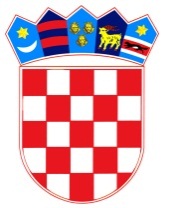           REPUBLIKA HRVATSKAOSJEČKO-BARANJSKA ŽUPANIJA            OPĆINA ŠODOLOVCI           Jedinstveni upravni odjel POPIS KORISNIKA SPONZORSTAVA I DONACIJA OD 01.01.2020.-31.12.2020.Šodolovci, 11. siječnja 2021.Redni brojNaziv korisnikaNaziv korisnikaNaziv korisnikaNamjenaNamjenaIznos u knSPORTSKI KLUBOVISPORTSKI KLUBOVISPORTSKI KLUBOVISPORTSKI KLUBOVISPORTSKI KLUBOVISPORTSKI KLUBOVISPORTSKI KLUBOVINK „BSK“ Bijelo BrdoNK „BSK“ Bijelo BrdoNK „BSK“ Bijelo BrdoDonacija/jednokratna pomoćDonacija/jednokratna pomoć5.000,00Borilački klub „AIKI DOJO TAKEDA“  Borilački klub „AIKI DOJO TAKEDA“  Borilački klub „AIKI DOJO TAKEDA“  Donacija/jednokratna pomoćDonacija/jednokratna pomoć1.000,00Trotting klub Jagodnjak (konjički klub)Trotting klub Jagodnjak (konjički klub)Trotting klub Jagodnjak (konjički klub)Donacija/jednokratna pomoćDonacija/jednokratna pomoć2.500,00Osječki sportski savez gluhihOsječki sportski savez gluhihOsječki sportski savez gluhihDonacija/jednokratna pomoćDonacija/jednokratna pomoć500,00FINANCIRANJE OBRAZOVNIH USTANOVAFINANCIRANJE OBRAZOVNIH USTANOVAFINANCIRANJE OBRAZOVNIH USTANOVAFINANCIRANJE OBRAZOVNIH USTANOVAFINANCIRANJE OBRAZOVNIH USTANOVAFINANCIRANJE OBRAZOVNIH USTANOVAFINANCIRANJE OBRAZOVNIH USTANOVAOsnovna škola Markušica Osnovna škola Markušica Osnovna škola Markušica Donacija/jednokratna pomoćDonacija/jednokratna pomoć2.000,00FINANCIRANJE POLITIČKIH STRANAKAFINANCIRANJE POLITIČKIH STRANAKAFINANCIRANJE POLITIČKIH STRANAKAFINANCIRANJE POLITIČKIH STRANAKAFINANCIRANJE POLITIČKIH STRANAKAFINANCIRANJE POLITIČKIH STRANAKAFINANCIRANJE POLITIČKIH STRANAKASDPSDPSDPSDPTekuća donacija (redovito godišnje financiranje)1.000,00SDSSSDSSSDSSSDSSTekuća donacija (redovito godišnje financiranje)7.300,00HDZHDZHDZHDZTekuća donacija (redovito godišnje financiranje)1.000,00HNS-HSUHNS-HSUHNS-HSUHNS-HSUTekuća donacija (redovito godišnje financiranje)2.100,00FINANCIRANJE VJERSKIH ORGANIZACIJAFINANCIRANJE VJERSKIH ORGANIZACIJAFINANCIRANJE VJERSKIH ORGANIZACIJAFINANCIRANJE VJERSKIH ORGANIZACIJAFINANCIRANJE VJERSKIH ORGANIZACIJAFINANCIRANJE VJERSKIH ORGANIZACIJAFINANCIRANJE VJERSKIH ORGANIZACIJASPCO Petrova SlatinaTekuća donacijaTekuća donacijaTekuća donacijaTekuća donacija42.000,00SPCO GabošDonacija/jednokratna pomoćDonacija/jednokratna pomoćDonacija/jednokratna pomoćDonacija/jednokratna pomoć3.000,00SPCO DopsinDonacija/jednokratna pomoćDonacija/jednokratna pomoćDonacija/jednokratna pomoćDonacija/jednokratna pomoć2.500,00SPCO Borovo naselje Donacija/jednokratna pomoćDonacija/jednokratna pomoćDonacija/jednokratna pomoćDonacija/jednokratna pomoć2.000,00SPCO TrpinjaTekuća donacijaTekuća donacijaTekuća donacijaTekuća donacija1.000,00Eparhija Osječkopoljska i baranjskaDonacija/jednokratna pomoćDonacija/jednokratna pomoćDonacija/jednokratna pomoćDonacija/jednokratna pomoć2.000,00KULTURNO UMJETNIČKE  UDRUGEKULTURNO UMJETNIČKE  UDRUGEKULTURNO UMJETNIČKE  UDRUGEKULTURNO UMJETNIČKE  UDRUGEKULTURNO UMJETNIČKE  UDRUGEKULTURNO UMJETNIČKE  UDRUGEKULTURNO UMJETNIČKE  UDRUGEKUD „Lanka“ Petrova SlatinaKUD „Lanka“ Petrova SlatinaKUD „Lanka“ Petrova SlatinaTekuća donacijaTekuća donacija20.000,00Udruga „Seoska idila“ AdaUdruga „Seoska idila“ AdaUdruga „Seoska idila“ AdaTekuća donacijaTekuća donacija20.000,00OSTALE UDRUGE/PRAVNE OSOBE/MANIFESTACIJEOSTALE UDRUGE/PRAVNE OSOBE/MANIFESTACIJEOSTALE UDRUGE/PRAVNE OSOBE/MANIFESTACIJEOSTALE UDRUGE/PRAVNE OSOBE/MANIFESTACIJEOSTALE UDRUGE/PRAVNE OSOBE/MANIFESTACIJEOSTALE UDRUGE/PRAVNE OSOBE/MANIFESTACIJEOSTALE UDRUGE/PRAVNE OSOBE/MANIFESTACIJEZajedničko vijeće općinaZajedničko vijeće općinaZajedničko vijeće općinaTekuća donacijaTekuća donacija20.000,00LAG „Vuka- Dunav“LAG „Vuka- Dunav“LAG „Vuka- Dunav“Tekuća donacija (članarina)Tekuća donacija (članarina)3.306,00Hrvatski crveni križHrvatski crveni križHrvatski crveni križTekuća donacija Tekuća donacija 24.094,10Hrvatska gorska služba spašavanjaHrvatska gorska služba spašavanjaHrvatska gorska služba spašavanjaTekuća donacijaTekuća donacija2.000,00DVD SilašDVD SilašDVD SilašTekuća donacijaTekuća donacija202.100,70LD „Orao“, SilašLD „Orao“, SilašLD „Orao“, SilašDonacija/jednokratna pomoćDonacija/jednokratna pomoć25.000,00Udruga antifašističkih boraca i antifašista grada VukovaraUdruga antifašističkih boraca i antifašista grada VukovaraUdruga antifašističkih boraca i antifašista grada VukovaraDonacija/jednokratna pomoćDonacija/jednokratna pomoć500,00Udruga za razvoj kreativnih radionica i kvalitete življenja osoba s invaliditetom Republike Hrvatske Udruga za razvoj kreativnih radionica i kvalitete življenja osoba s invaliditetom Republike Hrvatske Udruga za razvoj kreativnih radionica i kvalitete življenja osoba s invaliditetom Republike Hrvatske Donacija/jednokratna pomoćDonacija/jednokratna pomoć500,00Udruženje medijskih radnika srpske nacionalne manjine „Orfelin“ VukovarUdruženje medijskih radnika srpske nacionalne manjine „Orfelin“ VukovarUdruženje medijskih radnika srpske nacionalne manjine „Orfelin“ VukovarDonacija/ jednokratna pomoćDonacija/ jednokratna pomoć1.000,00Difuzija- radio DunavDifuzija- radio DunavDifuzija- radio DunavDonacija/jednokratna pomoćDonacija/jednokratna pomoć3.000,00OSTALA DAVANJAOSTALA DAVANJAOSTALA DAVANJAOSTALA DAVANJAOSTALA DAVANJAOSTALA DAVANJAOSTALA DAVANJAStudentiStudentiJednokratna pomoć redovitim studentimaJednokratna pomoć redovitim studentimaJednokratna pomoć redovitim studentima30.000,00Vrtić „Mali princ“ Laslovo i „Mali princ“ ErnestinovoVrtić „Mali princ“ Laslovo i „Mali princ“ ErnestinovoSufinanciranje troškova vrtića i obvezne predškoleSufinanciranje troškova vrtića i obvezne predškoleSufinanciranje troškova vrtića i obvezne predškole84.000,00Vrtić „Regoč“ TenjaVrtić „Regoč“ TenjaFinanciranje obvezne predškoleFinanciranje obvezne predškoleFinanciranje obvezne predškole12.000,00UčeniciUčeniciSufinanciranje troškova prijevoza za učenike srednje škole Sufinanciranje troškova prijevoza za učenike srednje škole Sufinanciranje troškova prijevoza za učenike srednje škole 60.698,93NovorođeniNovorođeniDonacija za novorođenu djecuDonacija za novorođenu djecuDonacija za novorođenu djecu48.000,00StanovništvoStanovništvoJednokratne pomoći stanovništvuJednokratne pomoći stanovništvuJednokratne pomoći stanovništvu38.825,01StanovništvoStanovništvoTroškovi stanovanja Troškovi stanovanja Troškovi stanovanja 28.000,00Djeca do navršenih 14. godinaDjeca do navršenih 14. godinaDječji paketići povodom novogodišnjih i božićnih blagdanaDječji paketići povodom novogodišnjih i božićnih blagdanaDječji paketići povodom novogodišnjih i božićnih blagdana15.558,52